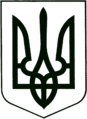 УКРАЇНА
          МОГИЛІВ-ПОДІЛЬСЬКА МІСЬКА РАДА
        ВІННИЦЬКОЇ ОБЛАСТІР І Ш Е Н Н Я  №341Про затвердження рішень виконавчого комітетуМогилів-Подільської міської радиКеруючись ст.26 Закону України «Про  місцеве самоврядування в Україні», рішенням 8 сесії Могилів-Подільської міської ради 7 скликання від 26.04.2016р. №149 «Про делегування повноважень по передачі багатоквартирних житлових будинків з балансу МКП «Житловокомунгосп» на баланс ОСББ виконавчому комітету Могилів-Подільської міської ради», - міська рада ВИРІШИЛА:Затвердити рішення виконавчого комітету Могилів-Подільської міської ради:від 24.11.2016р. №389 «Про передачу безоплатно з балансу на баланс багатоквартирного житлового будинку № 43 по вул. Київській в м. Могилеві-Подільському»;від 24.11.2016р. №390 «Про передачу безоплатно з балансу на баланс багатоквартирного житлового будинку № 97 по вул. Острівській в м. Могилеві-Подільському».Контроль за виконанням даного рішення покласти на секретаря міської ради, в.о. першого заступника міського голови Гоцуляка М.В. та на постійну комісію з питань бюджету, економіки, промисловості та комунальної власності (Рижикова В. І.).             Міський голова                                                           П. Бровко Від 15.12.2016 р.11 сесії7 скликання